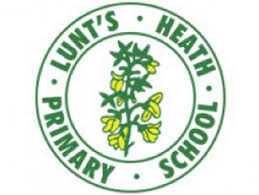 Lunt’s Heath Primary SchoolYear 6Lunt’s Heath Primary SchoolYear 6Lunt’s Heath Primary SchoolYear 6Lunt’s Heath Primary SchoolYear 6Lunt’s Heath Primary SchoolYear 6Lunt’s Heath Primary SchoolYear 6Lunt’s Heath Primary SchoolYear 6Autumn 1Autumn 2Spring 1Spring 2Summer 1Summer 2Mathematics UnitsNumber: Place ValueNumber: Addition, Subtraction, Multiplication and DivisionFractionsNumber: Place ValueNumber: Addition, Subtraction, Multiplication and DivisionFractionsNumber: DecimalsNumber: PercentagesMeasurementNumber: AlgebraNumber: RatioGeometry and StatisticsNumber: DecimalsNumber: PercentagesMeasurementNumber: AlgebraNumber: RatioGeometry and StatisticsGeometry: Properties of ShapesGeometry: Position and DirectionSats ConsolidationMaths InvestigationsGeometry: Properties of ShapesGeometry: Position and DirectionSats ConsolidationMaths InvestigationsEnglish Core TextsTrash Andy MulliganGoodnight Mister TomMichelle MagorianRose BlancheChristophe GollazDiary of Anne FrankMacbeth - ShakespeareSurvivorsPig Heart BoyMalorie BlackmanBody TalkBenjamin ZephaniahHolesLouis SacharHolesLouis SacharLearning ChallengeScienceLiving Things and their HabitatsLiving Things and their HabitatsAnimals Including HumansEvolutionLightElectricityLearning Challenge History/GeographyI’m a Year 6 pupil, get me out of here!How did the Battle of Britain change World War Two?Shakespeare Will you ever see the water you drink again?How can we rediscover the wonder of Ancient Egypt?How can we rediscover the wonder of Ancient Egypt?Art and DTPainting the Local AreaWW2 SheltersTheatrical masks and costumes linked to Shakespearean performances.Healthy menu – food technologyElectrical circuitsEgyptian SculptureReligious EducationHow do Christians mark the turning points on journey of life?Christianity (God)Is there one journey or many?Hindu DharmaWhat is Hajj and why is it important to Muslims?IslamWhy do Christians believe Good Friday is ‘good?Christianity (Jesus)What do we mean by a ‘Good life?BuddhismIf life is like a journey, what’s the destination?Christianity (Church)PHSEBeing Me in My World - Youth ParliamentCelebrating DifferenceDreams  & GoalsHealthy MeRelationshipsChanging MeComputingWe are app plannersWe are project managersWe are market researchersWe are interface designersWe are app developersWe are marketersPEIndoorGym – Travelling in WWIIInvasion games (Viking)Dance History – WWIIInvasion to score –Hockey & FootballGym- Perfecting in which quadrant?Finding Success (Outdoor Adventure)Dance Style – Street DanceNet Games for points (Net Games)Gym- Complex Sequences ‘Mountains’Striking and Fielding - TeamworkDance?Going for Gold (Athletics)PEOutdoorInvasion GamesNetballProblem Solving – OrienteeringTennisRoundersAthleticsMusicLivin’ on a PrayerBenjamin BrittenNew Year CarolClassroom Jazz 2Fresh Prince of Bel-AirLove SongsReflect, Rewind and ReplayMFLThis is meWelcome to schoolSchool subjects Christmas MenuEpiphany Feeelings Nos 1-16Telling timeClothing/uniform Shop role playAll aboard Countries/capitals Nationality TransportHolidays French festivalsCurriculum EnrichmentZoo? Knowsley Safari Park? Pickering’s Pasture? Spike Island?Stockport Air Raid SheltersWater Board come to school?Visit United Utilities (Pex Hill)Liverpool World MuseumEmpire / Shakespeare in a day (Altru)York